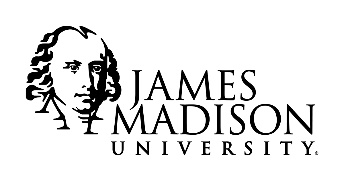 Application for 2020-21 Scholarships for Students with DisabilitiesDeadline: May 1, 2020Office of Financial Aid & ScholarshipsMSC 3519Student Success CenterHarrisonburg, VA  22807(540) 568-7820  Phone(540) 568-7994  FaxInstructionsFollow these steps to request scholarship consideration:Complete the scholarship application.  (Your form must include an original signature.)Request a letter of recommendation from someone familiar with your academic and/or community engagement qualifications.  Appropriate individuals would include teachers, guidance counselors, community leaders, administrators, and leaders of civic organizations.  Provide the following instructions.Instructions for Recommender:In your letter of recommendation, please describe how this student demonstrated perseverance in pursuit of life or educational goals in spite of challenges (i.e., overcame adversity) and exhibited positive campus conduct, serving as a good role model for other students.  (Your recommendation letter must arrive in a sealed envelope with preparer’s signature across the back flap.)Place your scholarship application and sealed letter of recommendation in ONE envelope and mail to: 
Office of Financial Aid and Scholarships, MSC 3519, 783 S. Mason St., Harrisonburg, VA 22801Note: You may apply for the Damiano Scholarship for Overcoming Adversity either through Madison Scholarships Hub (Hub) or by completing this paper application. The Hub is accessible through your MyMadison account. You do not need to complete both applications, electronic (Hub) and paper, to receive consideration for the Damiano Scholarship. However, students cannot apply for the H. Guthrie Allen, Jr. Scholarship through the Hub at this time. Therefore, you should complete this paper application to receive consideration for the Allen Scholarship.Incomplete scholarship applications will not receive consideration.Personal InformationStudent Name: Student ID: 
Current Grade Level (e.g., freshman): Cumulative GPA*: *(Note:  New freshmen and new transfer students should report GPA from prior institution).Enrollment Status:  Full-TimePart-TimeExpected Graduation Date: Major: Minor: Permanent Address: City: State: Zip: County (e.g., Rockingham): Permanent Phone (include area code): E-mail Address: 
Place of Employment (if any): Hours/week: 
Personal Statement (Required)Your scholarship application must include a brief (not more than two pages) personal statement.  Please address the following topics.Describe how you have exhibited positive campus conduct and served as a good role model for other students.Describe specific characteristics or circumstances that have helped you overcome obstacles in the pursuit of life or educational goals.As a student with a disability, what would receipt of this scholarship mean to you both personally and financially?In accordance with donor requirements, please address how you have faced or are currently facing your disability?If you are currently employed, what experience have you gained that will assist you in your future career?(This section is expandable.)[Insert personal statement below this line and before the next heading.]Certification Statement and Authorization to Share InformationBy submitting this application, I certify that the information provided is complete and accurate.  In addition, the Office of Financial Aid and Scholarships has my permission to obtain any necessary information from institutional representatives, including the Office of Student Accountability and Restorative Practices and the Office of Disability Services, for the purpose of evaluating scholarship selection criteria.Student’s Signature:Date: Final NotesProtect Your Privacy:This application may be mailed to the Office of Financial Aid and Scholarships.  For your protection, do not use email as this form collects personally identifiable information (PII).Instructions for Submitting Your Application:Include an original signature on your application.Place your scholarship application and sealed letter of recommendation (with preparer’s signature across the back flap) in ONE envelope.Mail or hand deliver your application packet to the financial aid office.  (Information on front of form.)Incomplete scholarship applications will not receive consideration.Notification of Applicants:Scholarship recipients will receive notification of their selection before the end of October.  All applicants will receive a response from the selection committee.Note:  Submit a Free Application for Federal Student Aid (FAFSA) by March 1 each year to ensure that you receive priority consideration for all types of financial aid.  You can apply for financial aid online at:  www.fafsa.govScholarship (indicate if applying)QualificationsH. Guthrie Allen, Jr. ScholarshipApplicants must exhibit the following characteristics:Be registered with the Office of Disability Services as a student with a disability.Enroll as junior, senior, or graduate student.Pursue program of study within either the College of Business (first preference) or College of Education (second preference).Demonstrate financial need (preferred) based on the Free Application for Federal Student Aid (FAFSA) and as determined by the Office of Financial Aid and Scholarships.Award Amount:  $1,300Damiano Scholarship for Overcoming AdversityApplicants must exhibit the following characteristics:Demonstrate financial need based on the Free Application for Federal Student Aid (FAFSA) and as determined by the Office of Financial Aid and Scholarships.Be registered with the Office of Disability Services as a student with a learning disability.Demonstrate perseverance in pursuit of life or educational goals in spite of challenges (i.e., overcome adversity).Exhibit positive campus conduct and serve as a good role model for other students.Award Amount:  $1,400